Как оплатить за электроэнергию по карте Сбербанка через Мобильный банк ?Шаг 1. Зайти с мобильного телефона в приложение  «Сбербанк».             Шаг 2. Введи пароль для входа в личный кабинет «Сбербанк».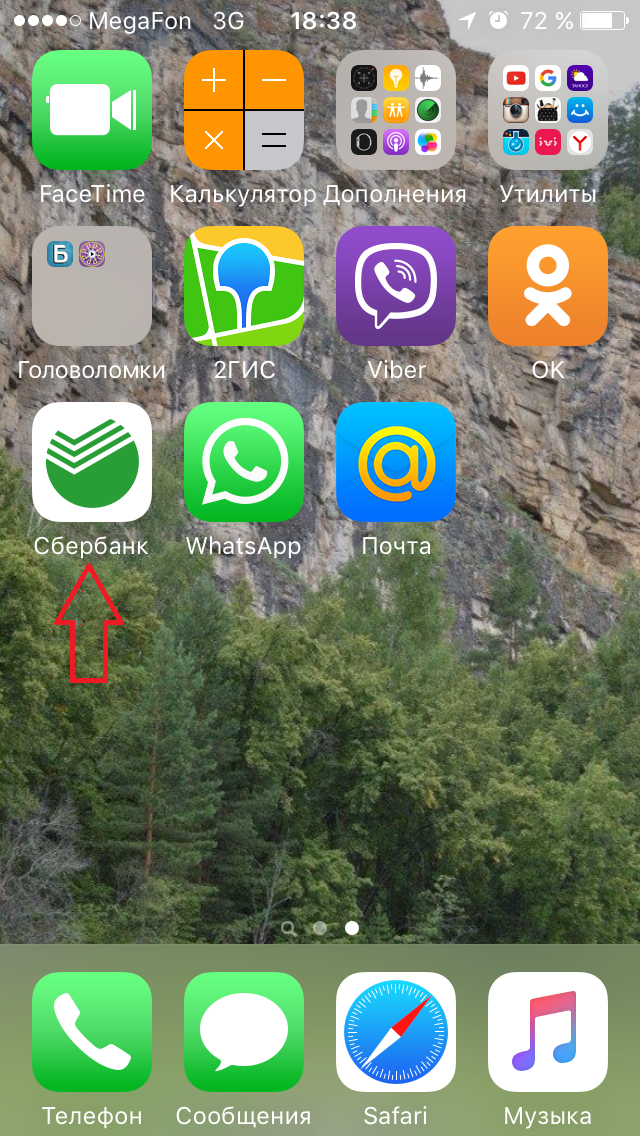 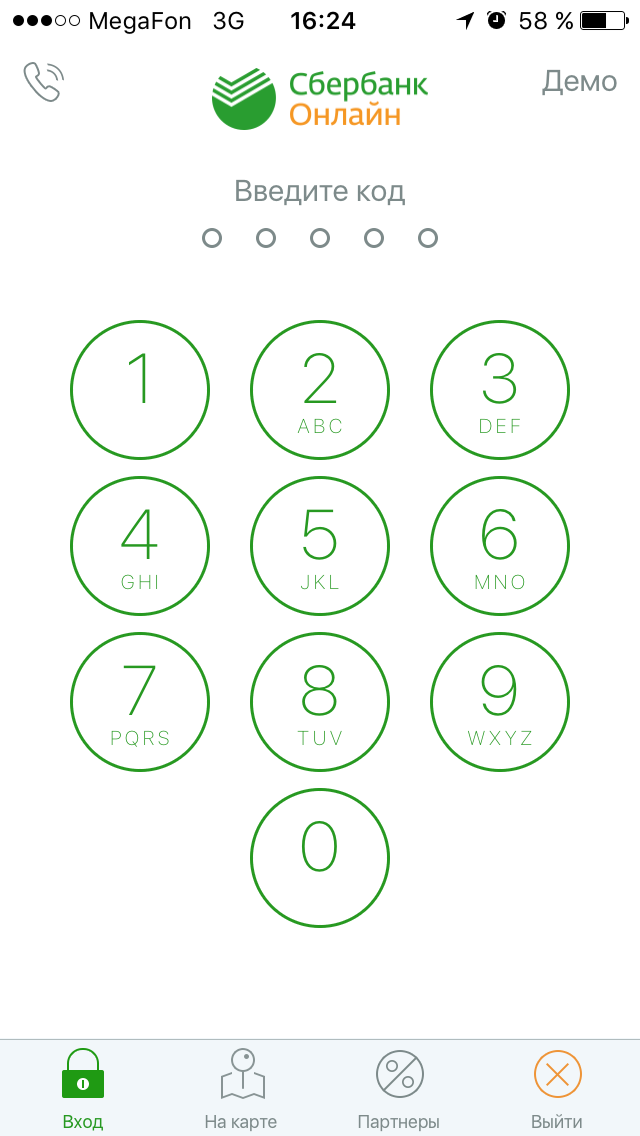 Шаг 3. Выбери раздел ПЕРЕВОДЫ И ПЛАТЕЖИ,                                                       Шаг 4. Выбери раздел ЭЛЕКТРОЭНЕРГИЯ.нажми на вкладку ЖКХ И ДОМАШНИЙ ТЕЛЕФОН.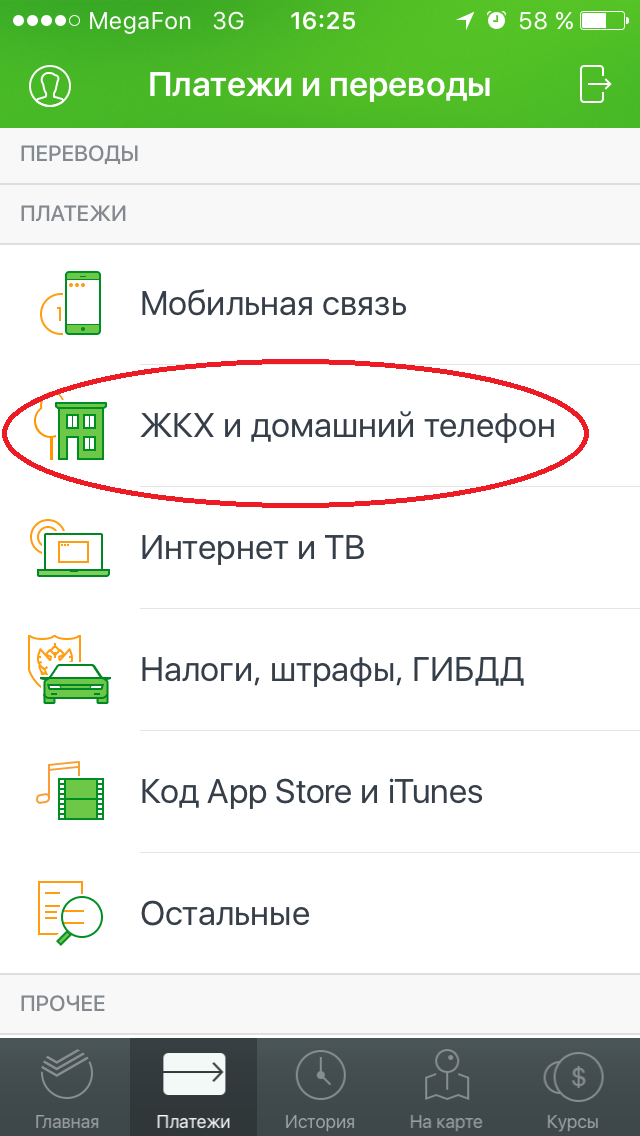 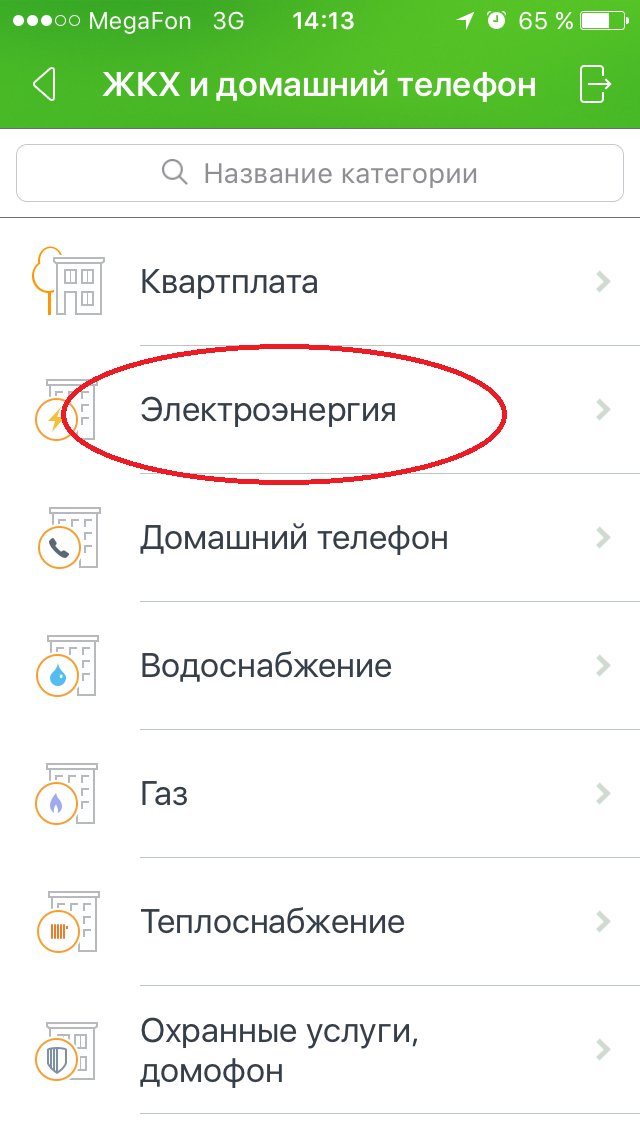 Шаг 5. Выбери для оплаты Челябэнергосбыт.                                                                  Шаг 6. Выбери филиал Челябэнергосбыта.                                                 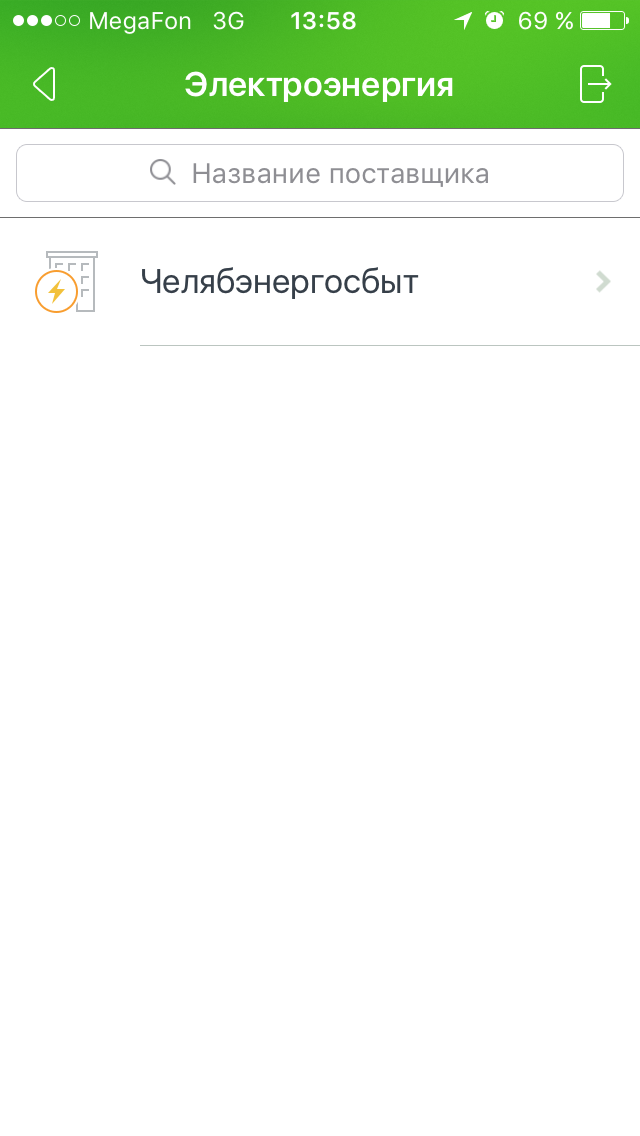 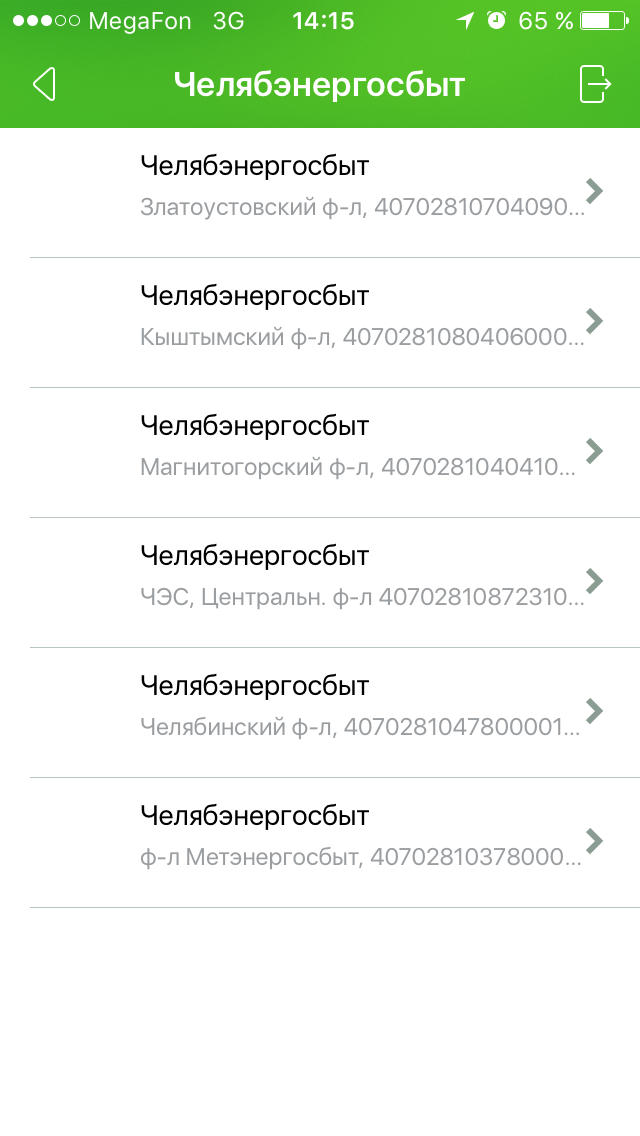 7. Далее платеж можно принять по штрих-коду                                                   Шаг 8. До начала оформления платежа выберите счет списания (карту),               или ввести код района и лицевой счет без пробелов.                                           нажмите  ПРОДОЛЖИТЬ. 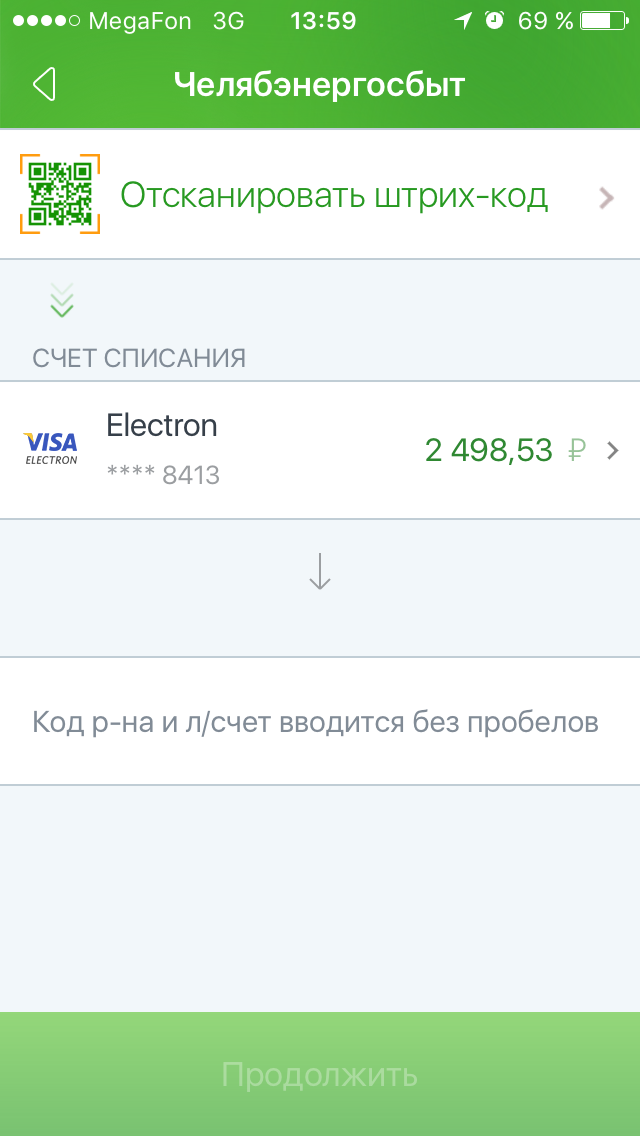 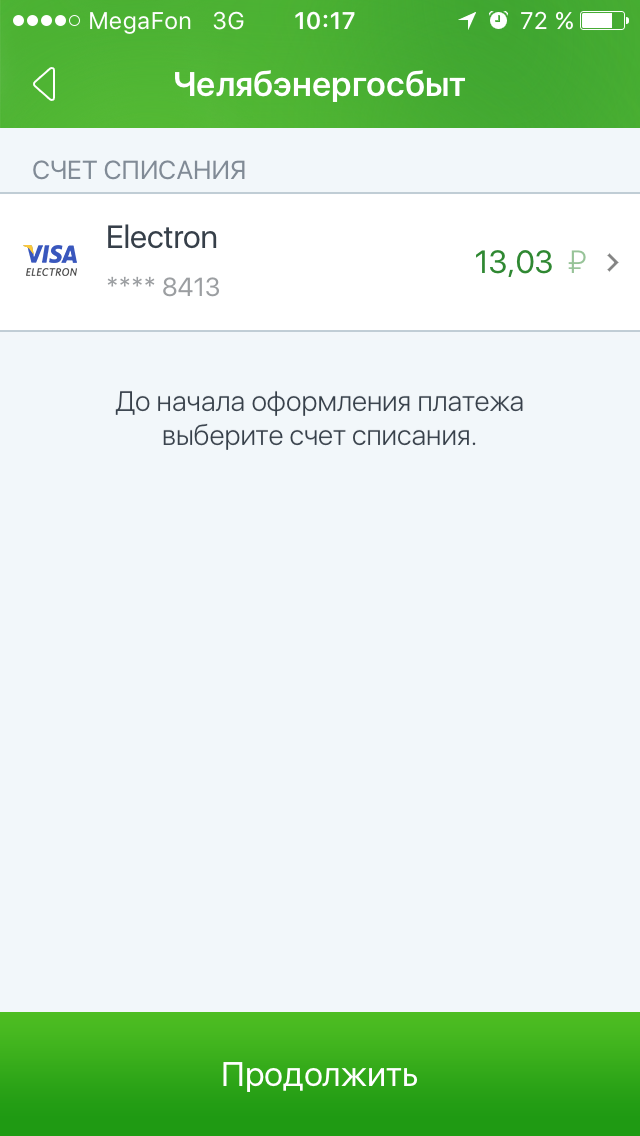  Шаг 8. После сканирования штрих кода или ввода лицевого счета                        Шаг 9. Подтвердить операциюзадолженность и данные плательщика выходят автоматически. Необходимо проверить ФИО и адрес плательщика, ввести показания счетчиков (при необходимости) и дату снятия показаний, нажать кнопку   ПРОДОЛЖИТЬ.                                                                                                     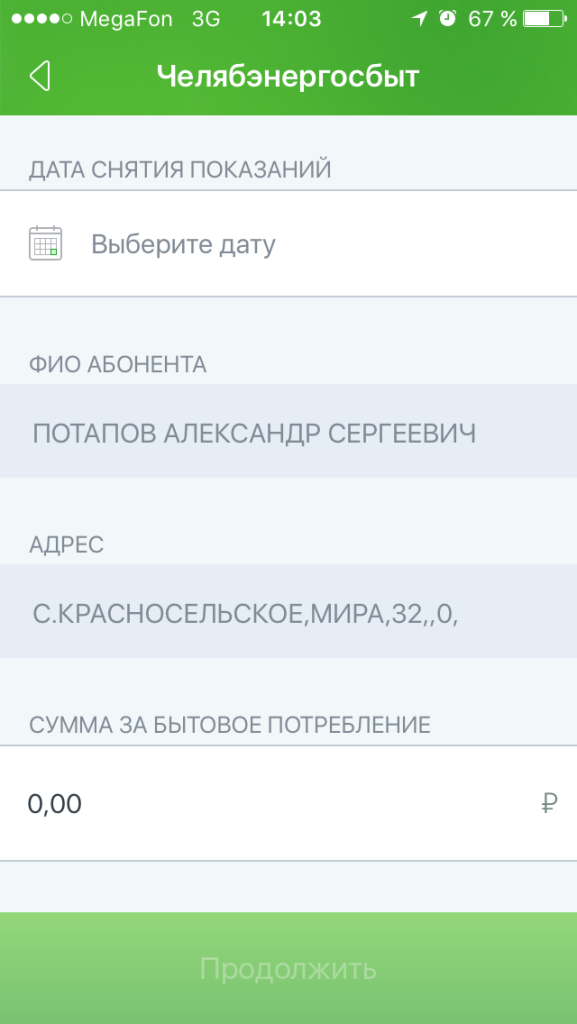 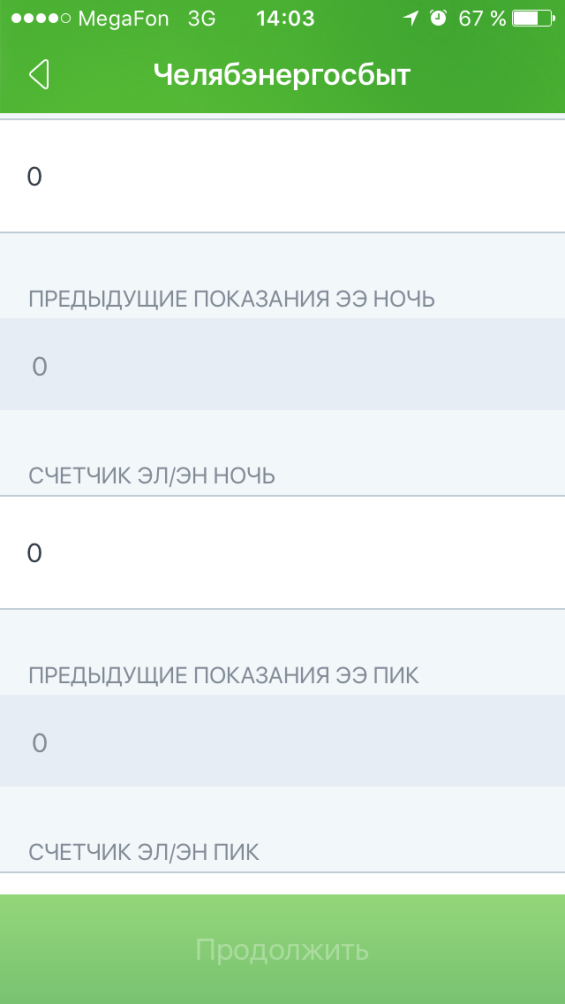 